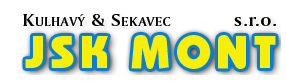 CENÍK SERVISNÍCH PRACÍ JSK MONTHodinová servisní sazba                                                                                      400Kč/hod.Minimální sazba při zásahu kratším než ½ hodiny                                     350KčDoprava paušálně                                                                                                  250KčDoprava při akutním výjezdu ihned                                               k paušálu 10Kč/kmV případě větších zakázek a stálých zákazníků možná sleva popř. Individuální ceny.Ostatní služby, jako opravy příslušenství k oknům ( žaluzie, sítě atd. ), opravy kování, výměny skel, řešení problémů s vlhkostí, dodávky těsnění, retuše mechanicky poškozených povrchů atd. Budou ceněny po posouzení a v závislosti na ceně potřebných dílů.SEŘÍZENÍ OKEN A DVEŘÍ JSK MONTSeřízení okenních křídel                                                                                      100Kč/ksSeřízení balkónových křídel                                                                                160Kč/ksSeřízení vchodových dveří                                                                                   260Kč/ksV případě větších zakázek a stálých zákazníků možná sleva popř. Individuální ceny.Cena obsahuje seřízení, nastavení optimálního chodu a přítlaku, promazání kování, ošetření těsnění a detekce závad.